Évaluation pédagogique des stagiaires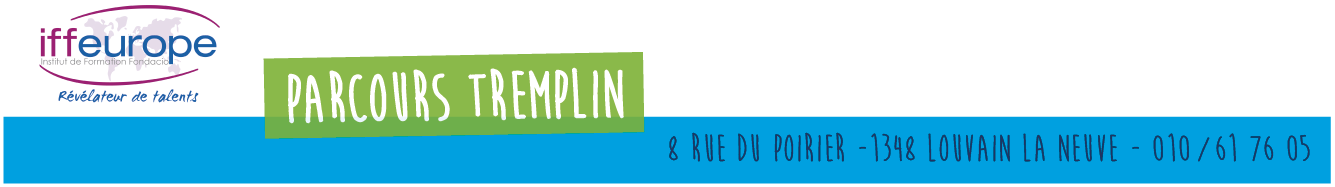 Après avoir effectué mon stage je prends le temps de m’auto-évaluer.Nom du stagiaire : …………………………………………………………………………………....Nom de l’organisme : ………………………………………………………………………………..Dates du stage : ……………………………………………………………………………………....Quel bilan je tire de mon stage effectué au sein de la structure ? Qu’ai-je à dire sur mon vécu des relations interprofessionnelles dans le cadre de ce stage ? (sociabilité, capacité d’intégration au sein d’une équipe de travail, etc.)Qu’ai-je à dire sur les qualités personnelles que j’ai  mises en oeuvre au cours de ce stage (ouverture d’esprit, présentation, confiance en soi, faculté d’adaptation, sens du service, etc.)Qu’ai-je à dire sur mes attitudes et mon engagement dans les activités dans lesquelles je me suis impliqué.e ? (motivation, ponctualité, qualité du travail fourni, autonomie, esprit d’initiative, etc.)